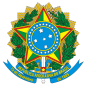 TRIBUNAL REGIONAL ELEITORAL DO ESTADO DE SÃO PAULOCONTRATO DE AQUISIÇÃO DE VEÍCULO UTILITÁRIO 4X4, QUE FAZEM A UNIÃO, POR INTERMÉDIO DO TRIBUNAL REGIONAL ELEITORAL DO ESTADO DE SÃO PAULO, C.N.P.J. N.º 06.302.492/0001-56, COM SEDE NESTA CAPITAL, NA RUA FRANCISCA MIQUELINA N.º 123, BELA VISTA, NESTE ATO REPRESENTADO PELA DIRETORA-GERAL SUBSTITUTA DA SECRETARIA DO TRIBUNAL, COM FUNDAMENTO NO ART 1º, INCISO VIII, DA PORTARIA TRE/SP N.º 1, DE 4 DE JANEIRO DE 2022, SENHORA REGINA RUFINO, DORAVANTE DENOMINADA SIMPLESMENTE CONTRATANTE, E HPE AUTOMOTORES DO BRASIL LTDA., C.N.P.J. N.º: 54.305.743/0011-70, COM SEDE NAS QUADRAS 05, 07 E 07 A - DISTRITO MINERO INDUSTRIAL DE CATALÃO (DIMIC) - CATALÃO/GO, NESTE ATO REPRESENTADA PELO SENHOR EDUARDO CORDEIRO DE ALMEIDA E SILVA, C.P.F. N.º 157.699.348-59,DORAVANTE DENOMINADA SIMPLESMENTE CONTRATADA. E, por estarem regularmente autorizados, assinam o presente contrato, decorrente do Pregão nº 12/2022, por adesão ao item 14 da Ata de Registro de Preços nº 39/2022, sujeitando-se as partes às normas das leis ns.º 10.520/02, 8.078/90, 8.666/93 e ao Decreto n.º 7.892/2013, bem como às cláusulas e condições seguintes:CLÁUSULA PRIMEIRA – OBJETOO objeto do presente Termo de Contrato é a aquisição de veículo utilitário 4x4, para atender as demandas do Tribunal Regional Eleitoral do Estado de São Paulo, conforme especificações e quantitativos estabelecidos no Termo de Referência, anexo do Edital.Este Termo de Contrato vincula-se ao Pregão nº 12/2022, identificado no preâmbulo e à proposta vencedora, independentemente de transcrição.Discriminação do objeto:CLÁUSULA SEGUNDA – VIGÊNCIAO contrato vigorará por 12 (doze) meses, contados a partir da data da sua assinatura, prorrogável na forma do art. 57, §1º, da Lei nº 8.666, de 1993.CLÁUSULA TERCEIRA – PREÇOO valor total do presente Termo de Contrato é de R$ 310.926,00 (trezentos e dez mil, novecentos e vinte e seis reais).No valor acima estão incluídas todas as despesas ordinárias diretas e indiretas decorrentes da execução contratual, inclusive tributos e/ou impostos, encargos sociais, trabalhistas, previdenciários, fiscais e comerciais incidentes, taxa de administração, frete, seguro e outros necessários ao cumprimento integral do objeto da contratação.CLÁUSULA QUARTA – DOTAÇÃO ORÇAMENTÁRIAA despesa com o presente contrato correrá por conta de crédito ordinário, Programa de Trabalho 02122003320GP.0035 - "Julgamento de Causas e Gestão Administrativa na Justiça Eleitoral", sendo R$ 310.926,00 no elemento de despesa 4490.52 - “Equipamentos e Material Permanente”, conforme Nota de Empenho nº 961, de 27/09/2023; e outras que se fizerem necessárias.CLÁUSULA QUINTA – PAGAMENTOO prazo para pagamento e demais condições a ele referentes encontram-se no Termode Referência.CLÁUSULA SEXTA – REAJUSTEAs regras acerca do reajuste do valor contratual são as estabelecidas no Termo de Referência, anexo ao Edital.CLÁUSULA SÉTIMA – GARANTIA DE EXECUÇÃOSerá exigida a prestação de garanta na presente contratação, conforme regras constantes do Termo de Referência.CLÁUSULA OITAVA – ENTREGA E RECEBIMENTO DO OBJETOAs condições de entrega e recebimento do objeto são aquelas previstas no Termo de Referência, anexo ao Edital.CLÁUSULA NONA – FISCALIZAÇÃOA fiscalização da execução do objeto será efetuada por Comissão/Representante designado pela CONTRATANTE, na forma estabelecida no Termo de Referência, anexo do Edital.CLÁUSULA  DÉCIMA  –  OBRIGAÇÕES  DA  CONTRATANTE  E  DACONTRATADAAs obrigações da CONTRATANTE e da CONTRATADA são aquelas previstas no Termo de Referência, anexo do Edital.CLÁUSULA DÉCIMA PRIMEIRA – SANÇÕES ADMINISTRATIVASAs sanções referentes à execução do contrato são aquelas previstas no Termo de Referência, anexo do Edital.CLÁUSULA DÉCIMA SEGUNDA– RESCISÃOO presente Termo de Contrato poderá ser rescindido:por ato unilateral e escrito da Administração, nas situações previstas nos incisos I a XII e XVII do art. 78 da Lei nº 8.666, de 1993, e com as consequências indicadas no art. 80 da mesma Lei, sem prejuízo da aplicação das sanções previstas no Termo de Referência, anexo ao Edital;amigavelmente, nos termos do art. 79, inciso II, da Lei nº 8.666, de 1993.Os casos de rescisão contratual serão formalmente motivados, assegurando-se à CONTRATADA o direito à prévia e ampla defesa.A CONTRATADA reconhece os direitos da CONTRATANTE em caso de rescisão administrativa prevista no art. 77 da Lei nº 8.666, de 1993.O termo de rescisão será precedido de Relatório indicativo dos seguintes aspectos,conforme o caso:Balanço dos eventos contratuais já cumpridos ou parcialmente cumpridos;Relação dos pagamentos já efetuados e ainda devidos;Indenizações e multas.CLÁUSULA DÉCIMA TERCEIRA – VEDAÇÕES E PERMISSÕESÉ vedado à CONTRATADA interromper a execução dos serviços sob alegação de inadimplemento por parte da CONTRATANTE, salvo nos casos previstos em lei.É permitido à CONTRATADA caucionar ou utilizar este Termo de Contrato para qualquer operação financeira, nos termos e de acordo com os procedimentos previstos no Manual de Gestão e Fiscalização de Contratos do TRE-SP e na Instrução Normativa SEGES/ME nº 53, de 8 de Julho de 2020.A cessão de crédito, a ser feita mediante celebração de termo aditivo, dependerá de comprovação da regularidade fiscal e trabalhista da cessionária, bem como da certificação de que a cessionária não se encontra impedida de licitar e contratar com o Poder Público, conforme a legislação em vigor, nos termos do Parecer JL-01, de 18 de maio de 2020.A crédito a ser pago à cessionária é exatamente aquele que seria destinado à cedente (contratada) pela execução do objeto contratual, com o desconto de eventuais multas, glosas e prejuízos causados à Administração, sem prejuízo da utilização de institutos tais como os da conta vinculada e do pagamento direto previstos na IN SEGES/ME nº 5, de 2017, caso aplicáveis.CLÁUSULA DÉCIMA QUARTA – ALTERAÇÕES8.666, de 1993.Eventuais alterações contratuais reger-se-ão pela disciplina do art. 65 da Lei nºA CONTRATADA é obrigada a aceitar, nas mesmas condições contratuais, osacréscimos ou supressões que se fizerem necessários, até o limite de 25% (vinte e cinco por cento) do valor inicial atualizado do contrato.14.3. As supressões resultantes de acordo celebrado entre as partes contratantes poderão exceder o limite de 25% (vinte e cinco por cento) do valor inicial atualizado do contrato.CLÁUSULA DÉCIMA QUINTA – CASOS OMISSOSOs casos omissos serão decididos pela CONTRATANTE, segundo as disposições contidas na Lei nº 8.666, de 1993, na Lei nº 10.520, de 2002 e demais normas federais de licitações e contratos administrativos e, subsidiariamente, segundo as disposições contidas na Lei nº 8.078, de 1990 - Código de Defesa do Consumidor - e normas e princípios gerais dos contratos.CLÁUSULA DÉCIMA SEXTA – PUBLICAÇÃOIncumbirá à CONTRATANTE providenciar a publicação deste instrumento, por extrato, no Diário Oficial da União, no prazo previsto na Lei nº 8.666, de 1993.CLÁUSULA DÉCIMA SÉTIMA – FOROO Foro da Seção Judiciária da Justiça Federal da Capital do Estado de São Paulo é o competente para dirimir os litígios que decorrerem da execução deste Termo de Contrato, mas que não possam ser compostos pela conciliação, conforme art. 55, §2º da Lei nº 8.666/93.E por estarem as partes justas e acertadas, firmam o presente instrumento, por meio do Sistema Eletrônico de Informações do TRE-SP, no processo administrativo nº 0044447- 97.2023.6.26.8000. Foram testemunhas os senhores Alessandro Dintof e Luis Eduardo Simplicio de Lima, brasileiros, residentes nesta Capital. E, para constar e produzir os efeitos legais, eu, Romeu Silva de Andrade, Chefe da Seção de Gestão de Contratos de Locação e Aquisição, lavrei aos vinte e sete dias do mês de setembro do ano de dois mil e vinte e três, no livro próprio (nº 147-A), o presente contrato que, lido e achado conforme, vai devidamente assinado pelas partes e testemunhas. E eu, Luiz Henrique Gonçalves de Castro, Coordenador de Contratos, o conferi.Regina RufinoPela CONTRATANTE.Eduardo Cordeiro de Almeida e SilvaPela CONTRATADA.Alessandro DintofTestemunha.Luis Eduardo Simplicio de LimaTestemunha.Documento assinado eletronicamente por ROMEU SILVA DE ANDRADE, CHEFE DE SEÇÃO, em 27/09/2023, às 16:06, conforme art. 1º, § 2º, III, "b", da Lei 11.419/2006.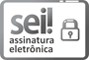 Documento assinado eletronicamente por LUIZ HENRIQUE GONÇALVES DE CASTRO, COORDENADOR, em 27/09/2023, às 16:12, conforme art. 1º, § 2º, III, "b", da Lei 11.419/2006.Documento assinado eletronicamente por Eduardo Cordeiro de Almeida e Silva, Usuário Externo, em 27/09/2023, às 19:35, conforme art. 1º, § 2º, III, "b", da Lei 11.419/2006.Documento assinado eletronicamente por LUIS EDUARDO SIMPLICIO DE LIMA, OFICIAL DE GABINETE, em 28/09/2023, às 15:43, conforme art. 1º, § 2º, III, "b", da Lei 11.419/2006.Documento assinado eletronicamente por ALESSANDRO DINTOF, SECRETÁRIO, em 29/09/2023, às 07:33, conforme art. 1º, § 2º, III, "b", da Lei 11.419/2006.Documento assinado eletronicamente por REGINA RUFINO, DIRETORA-GERAL SUBSTITUTA, em 01/10/2023, às 15:32, conforme art. 1º, § 2º, III, "b", da Lei 11.419/2006.A autenticidade do documento pode ser conferida no site https://sei.tre- sp.jus.br/sei/controlador_externo.php?acao=documento_conferir&id_orgao_acesso_externo=0 informando o código verificador 4870841 e o código CRC E36D9F5A.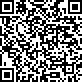 0044447-97.2023.6.26.8000	4870841v1ItemDescriçãoCorQuantidadeValor UnitárioValor Total14Caminhonete 4x4, Descaracterizada, Região Sudeste, MITSUBISHI L200 TRITON GLS AT (Data defabricação/ modelo igual ou posterior ao ano da assinatura do contrato)Adefinir01R$ 310.926,00R$ 310.926,00